To    :   Human Resource ManagerDear Sir/MadamGood   Day !Sub : Aplication for Medical Lab Technologist      This is to formally manifest my interest in applying for the position of medical Laboratory Technologist to your prestigious Hospital      I have 2 years and 9 month comprehensive working experience as Medical Laboratory Technologist. Having  MOH  and  DHA eligibility certificate from Dubai Health Authority. Roles actively carried out include managing Laboratory independently all Hematological tests, Bio-chemistry, Micro- biology , Clinical Pathology , Serology and Blood Bank.      Attached herewith are my curriculum vitae. And in this regard,   I humbly hope and request for the opportunity to be interviewed at your most convenient time and hopefully be part of your Hospital                                              RESUME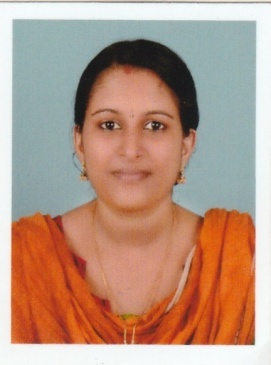 SaranyaSaranya.234725@2freemail.com Desired Position: Medical  Lab TechnologistCAREER OBJECTIVE:Seeking a position to utilize my skills and abilities in the organization that offers security and Professional growth while being resourceful, innovative and flexible.JOB DESCRIPTION:Obtain quality goods and services at the lowest reasonable cost, while operating at the highest standards of ethical conduct to achieve below targets. WORKING EXPERIENCE:MEDICAL LAB TECHNOLOGISTMeditech  Speciality  Diagnostic Centre, Kerala,  India                January 10, 2016 – December 05,2016Mullackal Scans and Clinical Laboratories , Kerala, India              September 15, 2013- December 15 ,2015BiochemistryPerform  clinical laboratory test pertinent to hematology,chemistry ,Urinalysis, Serology,immunology and endocrinology	Perform routine maintenance on Lab Equipment and internal and external QC Programs for all lab testResponsible for managing Technical and Administrative Operations.Responsible for Quality Assurance and Quality controlReceiving Samples from sample collection area and Sample acceptance and rejectionGenerating PID BARCODE for the SamplesPrepare Samples and reagents for testing according to laboratory policiesResponsible for the accuracy, interpretation and reporting of all test results according to laboratory policiesPerform routine Maintenance on equipment and Quality controlCarry out testing activities as per standard operating procedures of the laboratoryPerform clerical and support services as needed, such as answering the telephone, calling STATS and alerting values to the appropriate department or clinician, Disposing of contaminated specimens, Control of inventory etcIntegrate instrument data, Quality control and tested principles for accurate result reportingAssist with the collection and analysis of laboratory data and process computer generated lab reportsProvide highly technical and complex information clearly to physicians medical personnel and patients. Helping for blood collection as and when required.Perform clinical laboratory tests pertinent to hemotology, Chemistry,Urinalysis, Immunology, Endocrinology for blood and body fluids.Perform routine Maintenance on Lab equipment and internal and external QC programs for all lab test.Biochemistry department in charge for the blood bank, performs patient and donor screening, cross matching and bleeding.Perform clinical laboratory tests pertinent to hematology,chemistry, Urinalysis, Serology, Microbiology, Immunology, Endocrinology and blood bankPerform routine maintaianance on Lab Equipment and internal and External QC programs for all lab tests.For Blood Bank , Performs patient and donor screening, Cross matching and BleedingCarried Out Phlebotomy on patients  correctly  labeled and Handled Samples.Deal with supplier reagents kits, Controls and Calibrator Inventory and make purchase orders.	KEY CONTRIBUTIONS:Executed and Analyzed tests in Areas including Chemistry, Hematology,Urinanalysis,Serology, Histology and Bacteriology to aid Physicians in Diagnosing and treating disease.Consistently commended for the timely, High quality completion of both routine and special Laboratory assays of patient specimens ( including blood and other body fluids, skin scrapings’  and surgical specimens)Ensured test result validity before recording/reporting results, earning a reputation for meticulous attention to detail.Demonstrated the ability to communicate test results effectively with physicians, Pathologist and nursing staff as member of inter disciplinary team focused on providing exemplary quality of careEvaluated Quality control within Laboratory using standard Laboratory tests and measurement controls, and maintainedcompliance with CLIA, OSHA, Safety andrisk management guidelines.Operated and calibrated an assortment of Laboratory/Testing Equipment and performed various chemical, Microscopic and Bacteriologic tests.Performed stat and routine testing on a variety of specimens quickly and accurately.Maintained lab equipment and troubleshoot/Resolved instrument problemsGood corporate culture and freedom of operationGood job enrichmentFaster carrier growthEDUCATIONAL BACKGROUND AND LICENCESBachelor of Science Medical Lab Technology SME, TD Road, Ernakulum, Affiliated to M G University, Reg. No: 1127 (2009-2013) Higher Secondary Science Group Board of Higher Secondary Examination S.S.L.C. Matriculation Exam Board of Secondary School of Kerala, India. LICENCESMOH – Medical Lab TechnologistIssue Date                    :25/07/2017DHA – Medical Lab Technologist passerCOMPUTER SKILS:Operating Systems :Windows XP, Windows Vista, Windows 7 Internet and Email Applications , MS Office and ExcelSKILLS:  Enthusiastic, Creative, Self –motivated , Well Disciplined with the ability to manage assignments effectively and willing to assume increased responsibility.  Superior communication skills, commits to people and communicate information in easily understood formats.PERSONNEL DETAILS:Date of Birth 	              :	11/06/1989Nationality 	             :	             Indian Marital Status	             :           Married Sex		             :	         Female LANGUAGE KNOWN:English 		:	Fluent Tamil, Hindi 	:	Basic Malayalam 	:	Native PASSPORT DETAILS:Date of Birth 	:	11/06/1989 Date of Expiry 	:	07/12/2024DECLARATION:I hereby declare that the above information furnished is true to the best of my knowledge and belief.